В соответствии с планом мероприятий отдела образования и социальной политики муниципального района «Улётовский район» Забайкальского края на 2021-2022 учебный год, в целях популяризации мини-футбола в муниципальном районе «Улётовский район» Забайкальского края:1. Провести 12 июня 2022 года турнир по мини-футболу среди дворовых команд, посвященный Дню России.2. Утвердить Положение о проведении турнира по мини-футболу среди дворовых команд, посвященного Дню России согласно приложению 1 к настоящему распоряжению.3. Утвердить состав организационного комитета для проведения турнира по мини-футболу среди дворовых команд, посвященного Дню России согласно приложению 2 к настоящему распоряжению.4. Назначить ответственное лицо за организацию и проведение турнира по мини-футболу среди дворовых команд, посвященного Дню России, консультанта отдела образования и социальной политики администрации муниципального района «Улётовский район» Жапова Романа Николаевича.5. Настоящее распоряжение официально опубликовать (обнародовать) на официальном сайте муниципального района «Улётовский район» в информационно-телекоммуникационной сети «Интернет» в разделе «Документы» - «Правовые акты администрации» - https://uletov.75.ru/. 6. Контроль за выполнением распоряжения возложить на заместителя главы муниципального района «Улётовский район» С.В. Саранину.И.о главы муниципального района«Улётовский район»							 В.А. ГорковенкоПриложение 1к распоряжению администрациимуниципального района«Улётовский район»от «10» июня 2022 года № 228/нПОЛОЖЕНИЕо проведении турнира по мини-футболу среди дворовых команд, посвященного Дню РоссииОбщие положения1.1.Турнир по мини-футболу среди дворовых команд, посвященный Дню России (далее - турнир), проводится в рамках ежегодных спортивных соревнований, приуроченных к Дню России.1.2. Настоящее Положение определяет цели и задачи, порядок организации проведения соревнований, сроки проведения, содержание.1.3. Настоящее Положение является официальным вызовом на соревнования. Цели и задачи2.1. Развитие патриотизма и сохранение спортивных традиций у молодого поколения. 2.2. Пропаганда здорового образа жизни. 2.3. Популяризация и развитие мини-футбола в муниципальном районе «Улётовский район» Забайкальского края. 2.4. Повышение уровня спортивного мастерства молодого поколения. 2.5. Выявление сильнейших дворовых команд муниципального района «Улётовский район». Дата и место проведения турнира3.1. Турнир проводится 12 июня 2022 г. на стадионе «ФАКЕЛ» по адресу: Забайкальский край, Улётовский район, с. Улёты, ул. Спортивная, 2.3.2. Начало турнира в 10 часов 00 минут.3.3. Заседание судейской коллегии состоится в 9 часов 30 минут на стадионе «ФАКЕЛ» по адресу: Забайкальский край, Улётовский район,              с. Улёты, ул. Спортивная, 2.Участники турнира4.1. К участию в турнире допускаются дворовые команды муниципального района «Улётовский район» Забайкальского края, а также ЗАТО п. Горный (далее – команды), в возрастных категориях:2008-2009 г.р.;2006-2007 г.р.;2005 г.р. и старше.4.2. Состав команды: 8 участников и 1 представитель.4.3.Каждый участник турнира выступает только за одну команду.4.4. Судейская коллегия вправе отстранить спортсмена или команду от участия в турнире, если:  	- в заявку команды включено  более 8 человек;- на площадке в одной из команд менее 3 игроков. В этом случае команде засчитывается поражение со счетом 0-5.- за команду выступает «подставной» (не заявленный или выступающий под чужой фамилией) игрок;- подтверждается нарушение правил комплектования (по составу, возрасту).Система проведения турнира и определение победителей5.1. Турнир проводится по действующим правилам мини-футбола, где путем жребия на судейской коллегии, команды распределяются по номерам. В соответствии с номерами команд определяется расписание игр.5.2. Система проведения турнира зависит от количества команд и будет приниматься на заседании судейской коллегии непосредственно перед турниром с учетом мнения всех представителей команд:- круговая система - позволяет всем командам встретиться между собой и тем самым наиболее объективно выявить силы команд. - система с выбыванием или олимпийская система - характерна тем, что по мере проведения турнира постепенно отсеиваются проигравшие до тех пор, пока в финальной встрече не выявится победитель.При спорных моментах, решающее слово будет за Главным судьей турнира.5.3. Места команд по окончанию турнира определяются по наибольшей сумме набранных очков командами во всех встречах.С учетом системы проведения турнира начисляются очки: за победу – 3 очка; за ничью – 1 очко; за поражение – 0 очков. При равенстве очков двух и более команд, преимущество получает команда, имеющая:- лучшую разницу забитых и пропущенных мячей во всех играх турнира;- лучший результат в личной встрече.Либо победитель определяется пробитием каждой командой серии 4,6,8-метровых ударов в ворота соперников (расстояние до ворот определяется на судейской коллегии).При проведении турнира по системе с выбыванием ничейный результат не допускается: в следующий круг розыгрыша выходит лишь команда-победительница.VI. Руководство спортивным мероприятием6.1. Общее руководство организацией и проведением турнира осуществляется организационным комитетом для проведения турнира по мини-футболу среди дворовых команд, посвященного Дню России.6.2. Непосредственное проведение турнира возлагается на отдел образования и социальной политики администрации муниципального района «Улётовский район» и МУ ДО Улётовская ДЮСШ.VII. Порядок и сроки подачи заявок7.1. К мероприятию допускаются участники, прошедшие медицинский осмотр. По прибытии на турнир представители команд обязаны предоставить в мандатную комиссию оригинал паспорта или свидетельства о рождении на каждого участника и командную заявку, заверенную врачом. В случае отсутствия документа участник или команда к участию в турнире не допускается.7.2. Предварительные заявки на участие в турнире отправляются в произвольной форме на электронную почту: roman.zhapov2018@yandex.ru.В предварительной заявке указывается название команды и состав участников. 7.3. Срок подачи заявок: до 12 июня 2022 г. включительно. 7.4. Для информации: всю интересующую вас информацию вы можете узнать по телефону: 8(30238)53243.VIII.	Награждение8.1. Победители турнира в каждой возрастной группе награждаются кубком, медалями первой степени и грамотой. 8.2. Призеры награждаются грамотами и медалями соответствующих степеней.8.3Лучшие игроки в каждой возрастной группе будут награждены грамотами в трёх номинациях:«Лучший вратарь», «Лучший нападающий», «Лучший защитник».IX.	Финансирование9.1. Расходы, связанные с приездом команд и питанием участников, несет командирующая организация. 9.2. Финансовые расходы по проведению турнира, награждению победителей и призеров несёт администрация муниципального района «Улётовский район» Забайкальского края. Приложение 2к распоряжению администрациимуниципального района«Улётовский район»от «10» июня 2022 года № 228/нСОСТАВорганизационного комитета для проведения турнира по мини-футболу среди дворовых команд, посвященного Дню России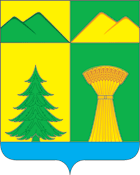 АДМИНИСТРАЦИЯ МУНИЦИПАЛЬНОГО РАЙОНА«УЛЁТОВСКИЙ РАЙОН»ЗАБАЙКАЛЬСКОГО КРАЯРАСПОРЯЖЕНИЕАДМИНИСТРАЦИЯ МУНИЦИПАЛЬНОГО РАЙОНА«УЛЁТОВСКИЙ РАЙОН»ЗАБАЙКАЛЬСКОГО КРАЯРАСПОРЯЖЕНИЕАДМИНИСТРАЦИЯ МУНИЦИПАЛЬНОГО РАЙОНА«УЛЁТОВСКИЙ РАЙОН»ЗАБАЙКАЛЬСКОГО КРАЯРАСПОРЯЖЕНИЕАДМИНИСТРАЦИЯ МУНИЦИПАЛЬНОГО РАЙОНА«УЛЁТОВСКИЙ РАЙОН»ЗАБАЙКАЛЬСКОГО КРАЯРАСПОРЯЖЕНИЕ«10» июня 2022 года«10» июня 2022 года№ 228/нс. УлётыО проведении турнира по мини-футболу среди дворовых команд, посвященного Дню РоссииО проведении турнира по мини-футболу среди дворовых команд, посвященного Дню РоссииО проведении турнира по мини-футболу среди дворовых команд, посвященного Дню РоссииО проведении турнира по мини-футболу среди дворовых команд, посвященного Дню России№ п/пФамилия, имя, отчествоДолжность 1Саранина Светлана Викторовназаместитель главы муниципального района «Улётовский район», председатель оргкомитета2Жапов Роман Николаевичконсультант отдела образования и социальной политики администрации муниципального района «Улётовский район», заместитель председателя3Жапова Татьяна Николаевнаначальник отдела образования и социальной политики администрации муниципального района «Улётовский район»4Замальдинов Алексей Александровичдиректор МУ ДО Улётовская ДЮСШ5Прокопьев Сергей Александровичучитель физической культуры МБОУ Улётовская СОШ